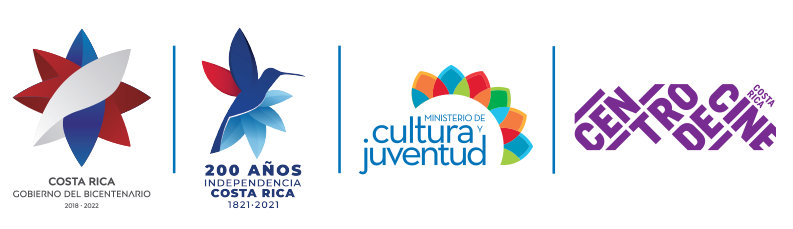 FICHA DE INSCRIPCIÓNPREMIOS NACIONALES DE CULTURA PREMIO NACIONAL AMANDO CÉSPEDES MARÍN 2022La presente ficha de inscripción es requisito para postular el trabajo artístico de los creadores en el área audiovisual. Según el artículo 8 del Reglamento a la Ley 9211, Ley de Premios Nacionales de Cultura, “Cualquier persona, física o jurídica, podrá presentar ante la instancia administradora (en este caso el Centro Costarricense de Producción Cinematográfica), el o los nombres de las personas, grupos u organizaciones que consideren candidatos a la premiación, incluyendo el o los nombre, los datos de contacto –tanto del/los postulados como del postulante. Si no se tratara de una auto postulación y si usted está postulando a una persona u obra que no es de su autoría deberá presentar una autorización para esa postulación de la persona/s   a la cual están postulando y una breve justificación de su postulación (los valores que encuentra usted en la obra para postularla).   Información de la persona que postula la obra:La presente postulación es para concursar en el Premio Nacional de las Artes Audiovisuales Amando Céspedes Marín 2022, administrado por el Centro Costarricense de Producción Cinematográfica.Nombre y dos apellidos, con número de cédula, correo electrónico y teléfono de la persona que postula la obra Información de la obra postulada: Si su obra está participando en las tres categorías que se premian, por favor sea claro al poner el nombre de la obra, a quien o quienes está postulando y en que: Producción, Dirección o departamento creativo. Le recordamos que solo los nombres de las personas postuladas podrán recibir el premio. Si la obra tiene más de un productor, sea especifico, ponga todos los nombres de los productores ya que el premio se le otorga únicamente a  las personas postuladas  (los nombres de las personas postuladas)  de igual manera en el departamento creativo, por favor anote claramente nombre de la persona o personas  que postula y departamento : dirección de fotografía, montaje, guion, sonido, dirección de arte, animación, música original, vestuario, efectos especiales, posproducción de sonido, posproducción de imagen o maquillaje.   No olvide de incluir siempre correo electrónico y teléfono. Marque con X la opción que desea postular, puede marcar las tres si desea que la o su obra compita en las tres categorías. Si usted marca solo dirección, por ejemplo, los jurados tomaran en cuenta su obra solo en esa categoría. _______ Mejor producción audiovisual_______ Mejor dirección_______ Mejor departamento creativoNombre de la obra: Nombre y dos apellidos, con número de cédula y teléfonos de la persona o personas que está postulando: del productor / a de la obra, de la directora /o de la obra, o de la o las persona a la que postula en el departamento creativo.Postulada/o para:Producción (  ) Nombre y dos apellidos Número de cédula: Número de teléfono: Dirección ( ) Nombre y dos apellidos Número de cédula: Número de teléfono: Departamento creativo: para…   Nombre y dos apellidos Número de cédula: Número de teléfono: Ficha técnica de la obra:Lugar y fecha de estreno/lanzamiento:(Es obligatorio anexar el documento de verificación o comprobante de estreno. Todos los anexos deberán enviarse en el mismo correo. Los anexos que lleguen por separado no serán tomados en cuenta y la obra no entrará a concurso)Sinopsis de la obra (un párrafo o 500 caracteres con espacio). En el caso de videojuegos, resumir con la misma extensión, la experiencia que se ofrece al jugador:Enlace de acceso online a la obra y contraseña obligatorio Enlace: Contraseña:  